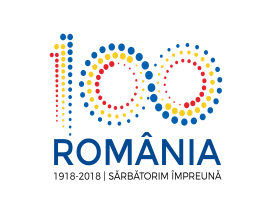 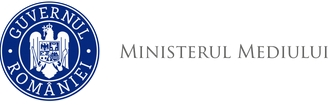                  Agenţia Naţională pentru Protecţia Mediului Nr.  23050/04.12.2018ANUNŢÎn urma analizării contestației depuse în etapa de selecție a dosarelor pentru concursul de recrutare pentru ocuparea pe perioadă nedeterminată a unei funcții publice de execuție – consilier clasa I, grad profesional asistent în cadrul Serviciului Monitorizare și Laboratoare – care se va organiza în data de 10.12.2018 (proba scrisă), Comisia de soluționare a contestațiilor numită prin decizia nr. 173/03.12.2018 a stabilit următoarele:	                        Secretar Comisie de soluționare a contestațiilor: 		             Izabella BUFTEAAgenţia pentru Protecţia Mediului ClujNr.Crt.NUME PRENUMEREZULTAT SELECŢIE DOSAROBSERVAŢII1BÎNĂ ANDREEARESPINScontestația se respinge în baza articolului 66, lit. a din H.G. nr. 611/2008, pentru aprobarea normelor privind organizarea şi dezvoltarea carierei funcţionarilor publici, cu modificările şi completările ulterioare